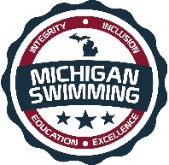 Integrity, Inclusion, Education, Excellence14 & Under Michigan Swimming Age Group Championship MeetHosted by Michigan Lakeshore Aquatics (MLA)March 25-27, 2022Sanction – This meet is sanctioned by Michigan Swimming, Inc. (MS), as a prelim/final meet with a timed final session on behalf of USA Swimming (USA-S), Sanction Number MI2122078. The Time Trial Sanction number, if needed is MITT2122078.  MS or USA-S may revoke this sanction at any time in response to the COVID-19 pandemic.It is understood and agreed that USA Swimming shall be free and held harmless from any liabilities or claims for damages arising by reason of injuries, including exposure to or infected with COVID-19 which may result in illness, personal injury, permanent disability, and/or death, to anyone during the conduct of the event.It is further understood and agrees that Michigan Swimming, Inc. shall be free and held harmless from any liabilities or claims for damages arising by reason of injuries, including exposure to or infected with COVID-19 which may result in illness, personal injury, permanent disability, and/or death, to anyone during the conduct of the event.An inherent risk of exposure to COVID-19 exists in any public place where people are present. COVID-19 is an extremely contagious disease that can lead to severe illness and death. According to the Centers for Disease Control and Prevention, senior citizens and individuals with underlying medical conditions are especially vulnerable. USA Swimming, Inc., cannot prevent you (or your child(ren)) from becoming exposed to, contracting, or spreading COVID-19 while participating in USA Swimming sanctioned events. It is not possible to prevent against the presence of the disease. Therefore, if you choose to participate in a USA Swimming sanctioned event, you may be exposing yourself to and/or increasing your risk of contracting or spreading COVID-19. BY ATTENDING OR PARTICIPATING IN THIS COMPETITION, YOU VOLUNTARILY ASSUME ALL RISKS ASSOCIATED WITH EXPOSURE TO COVID-19 AND FOREVER RELEASE AND HOLD HARMLESS USA SWIMMING, MICHIGAN SWIMMING, HOLLAND COMMUNITY AQUATIC CENTER AND MICHIGAN LAKESHORE AQUATICS AND EACH OF THEIR OFFICERS, DIRECTORS, AGENTS, EMPLOYEES OR OTHER REPRESENTATIVES FROM ANY LIABILITY OR CLAIMS INCLUDING FOR PERSONAL INJURIES, DEATH, DISEASE OR PROPERTY LOSSES, OR ANY OTHER LOSS, INCLUDING BUT NOT LIMITED TO CLAIMS OF NEGLIGENCE AND GIVE UP ANY CLAIMS YOU MAY HAVE TO SEEK DAMAGES, WHETHER KNOWN OR UNKNOWN, FORESEEN OR UNFORESEEN, IN CONNECTION WITH EXPOSURE, INFECTION, AND/OR SPREAD OF COVID-19 RELATED TO PARTICIPATION IN THIS COMPETITION.You acknowledge the contagious nature of COVID-19 and voluntarily assume the risk that your family, including child(ren), may be exposed to or infected by COVID-19 while on site at the pool or facility and that such exposure or infection may result in the personal injury, illness, permanent disability and death.  You understand that the risk of becoming exposed to or infected by COVID-19 at the pool or facility may result from the actions, omissions, or negligence of myself and others, including but not limited to employees, volunteers and program participants and their families.Michigan Lakeshore Aquatics will include the above information in meet announcements, heat sheets and posted around the pool facility.COVID-19 Procedures/Requirements All athletes, coaches, officials, clubs, spectators, and other individuals participating in this meet or seeking ingress into the facility in which this meet is conducted will abide by (1) all federal, state, and local laws, orders, administrative rules, and guidelines; (2) all protocols outlined in the COVID-19 LSC Supplemental Sanction Requirements documents for this meet; and (3) all COVID-19 preparedness plans for the relevant facility. Failure to maintain strict compliance with all COVID-19 procedures and protocols will result in disciplinary action by the Michigan Swimming, Inc. Board of Directors, including, but not limited to, fines, suspension of certain membership privileges, or referral to the USA Swimming National Board of Review with a recommendation to terminate a member’s membership in Michigan Swimming and USA Swimming.Minor Athlete Abuse Prevention Policy Acknowledgement - All applicable adults participating in or associated with this meet acknowledge that they are subject to the provisions of the USA Swimming Minor Athlete Abuse Prevention Policy (“MAAPP”), and that they understand that compliance with the MAAPP policy is a condition of participation in the conduct of this competition.  Location – Holland Community Aquatic Center, 550 Maple Avenue, Holland, MI 49423Facilities –Holland Community Aquatic Center is an 8-lane 25 yard pool with 12 additional 25 yard lanes which will be available for supervised warm-up and warm down.  Depth at the start is 6’9” and 4’ at the turn.  Permanent starting blocks and non-turbulent lane markers will be used.   Colorado timing system with an 8 lane display will be used.  Course Certification – The competition course has not been certified in accordance with 104.2.2C(4). Admissions/Programs – $5.00 per person, per day.  Children 10 and younger are free.  Heat Sheets will be available.  Controlled Warm Up – Teams will be assigned to a warm-up group for Friday, Saturday and Sunday prelims, timed finals and final sessions.  Eligibility – All 14 and under athletes registered with Michigan Swimming who have achieved current short course yard, short course meter or long course meter times equal to or faster than the qualifying standards during the qualifying period are eligible to enter an event. The qualifying time must have been achieved between 01/01/2021 and 03/20/2022.  Para-Swimming Eligibility - USA Swimming Rule 105.1.1 defines a “disability” as a permanent physical or cognitive disability that substantially limits one or more major life activities.An athlete with a disability who achieved the qualifying P1, P2, or P3 time standards for their age/classification/events may enter those events into the Michigan Swimming Age Group Meet. An official sport class recognition of a swimmer with a disability is NOT required.
Entry Limits – A swimmer may enter as many events as they qualify for but may swim no more than (3) individual events per day.  A 10 and under swimmer may swim no more than (6) individual events and (2) relay events for the entire three day meet.  A 11-12 swimmer may swim no more than (6) individual events and (4) relay events for the entire three day meet.  A 13-14 swimmer may swim no more than (6) individua events and (5) relay events for the entire three day meet.  If a swimmer is entered in more than (3) individual events per day, he/she must scratch out of the desired excess events. Deck Registration and Deck Entries – Deck registrations and deck entries are NOT permitted at this meet.   Age Up Date – A swimmer’s age on March 25, 2022 will determine his/her eligibility for a particular age group for the entire meet.  Meet Format – This is a three day, 10 and under timed finals session with 11-14 preliminary/finals format.  Finals include an “A” and “B” final for all events except for:11-12 400 IM and 500 Freestyle, 13-14 1000 and 1650 Freestyle are timed final events where the fastest 8 seeded swimmers compete during finals and all other swimmers compete during prelims.  11-12 200 Breaststroke, 200 Butterfly and 200 Backstroke are timed final events where the fastest 16 seeded swimmers compete during finals and all other swimmers compete during prelims.
* Para-Swimming events – All events with an “A” and “B” final will have a corresponding “C” final for Para-Swimmers only.
13-14 800 Freestyle Relay all heats will swim in Finals
200 Medley Relay all heats will swim in Prelims
400 Medley Relay all heats will swim in Finals
200 Freestyle Relay all heats will swim in Prelims
400 Freestyle Relay all heats will swim in FinalsSeeding - Individual Events:  All 10 and Under events will be seeded slowest to fastest with the exception of the 500 Freestyle which will be seeded fastest to slowest and alternating gender (female/male).  For all 11-14 events, the fastest three heats will be circle seeded the remainder will be seeded slowest to fastest, with the following exceptions, seeded fastest to slowest:11-12 400 IM and 500 Freestyle and 13-14 1000 and 1650 Freestyle are timed final events.The fastest seeded heat (top 8) after scratches of each of the 11-12 400 IM and 500 Freestyle and the 13-14 1000 and 1650 Freestyle will swim during the finals sessions. The remaining heats of these events will swim in the morning session and be swum fastest to slowest and alternating gender(female/male). Swimmers should consult the heat sheets carefully for their heat and lane.
11-12 200 Breaststroke, 200 Butterfly and 200 Backstroke are timed final events.  The fastest seeded 2 heats (top16) after scratches will swim during the finals sessions.  The remaining heats of these events will swim in the morning session and be swum slowest to fastest.  Awards and scoring/place for these timed finals events are determined by all the athletes’ performances in all the heats (i.e. times achieved in the preliminary heats are used to determine the top 16 finishers even though the time was not achieved in the Finals).
The fastest two heats of the 13-14 400 IM and the 500 Freestyle will be circle seeded and the remainder of the heats will be seeded slowest to fastest.Relay Events: All relay events will be seeded slowest to fastest.Finals Information -Individual Events: There will be two (2) heats of individual events at finals (A Final and B Final).  Each heat is comprised of a maximum of eight (8) swimmers.  These heats will swim in a B-Consolation (9-16), A-Championship Finals order (1-8). *Para-Swimming events – There will be the addition of a “C” final prior to the B Final in any event that a Para-Swimmer has competed in for Para-Swimmers only.  At the discretion of the Meet Referee, this heat may be combined with the B final, space permitting.  A para-swimmer who qualifies for either the A or B Final base on overall place shall swim with that heat.  Top 8 finishers in each individual event and top 3 finishers in each relay event will be recognized at the awards ceremony.Time Trials - Time permitting, at the discretion of the Meet Referee and Meet Director, time trials for athletes may be offered each day 15 minutes after the completion of the preliminary session. Athletes must be already entered in the meet to swim a time trial. Time trials do count against the maximum per day entry limit of three (3) but not against the total meet entry limit of six (6) and are limited to no more than two (2) per day. The entry fee is $10.00 per individual event and $15.00 for relays. Time trials sign up will begin at 10:00 am each day of the meet.At the discretion of the Meet Referee, athletes who are not already entered in the meet and are potential National, US Open, World Cup, or Olympic Trial qualifiers may be allowed to compete in time trial events. Time Standards – 2022 Michigan Age Group Meet Qualifying Times.  Conversion/Entry Times - No time conversions permitted. Submit times in Short Course Yards, Short Course Meters, or Long Course Meters.Event List
Friday Morning Prelims7:15-7:30 am Coaches’ Meeting (Scheduled)
7:30 – 8:50 am General Warm up
Scratch box closes 15 minutes after the conclusion of the Coaches Meeting
11:00 am 800 Freestyle Relay names declared (by coaches only)
If you qualify for Finals and do not want to compete in the event in the evening session, you must scratch or declare you intention to scratch within 30 minutes after the qualifiers for the finals in the event are announced.  See the Meet Referee or his/her designee.Preliminary Events start at 9:00 AM*Timed Final Event.  Alternating gender, fastest to slowest.  Top 8 will swim in Finals
** Timed Final Event.  Top 16 will swim in finals
*** Timed Final Event all heats will swim in Finals
****Timed Final Event.  Alternating gender, fastest to slowest.  Top 8 will swim in finalsFriday Finals4:30 – 5:20 PM Warm Up5:30 PM Events StartNo Friday Finals Check in RequiredScratch Box closes for Saturday Events at 6:00 PM
Saturday 200 Freestyle Relays and 400 Medley Relays must be checked-in (for seeding only by coaches) no later than 6:00 pm200 Freestyle Relay names declared (by coaches only) no later than 6:00 pmEvent order: 23-24, 1-22
Awards Ceremonies following events 4, 8, 12, 16, 20 and 22Saturday Morning Prelims
7:30 – 8:50 am General Warm up
If you qualify for Finals and do not want to compete in the event in the evening session, you must scratch or declare you intention to scratch within 30 minutes after the qualifiers for the finals in the event are announced.  See the Meet Referee or his/her designee.
11:00 AM 400 Medley Relay names declared (by coaches only) Preliminary Events start at 9:00 AM*Timed Final Event.  Alternating gender, fastest to slowest.  Top 8 will swim in finals.
**Timed Final event.  All heats will swim in Prelims 
***Timed Final event.  All heats will swim in FinalsSaturday Finals4:30 – 5:20 PM Warm Up5:30 PM Events StartNo Saturday Finals Check in RequiredScratch Box closes for Sunday Events at 6:00 PMSunday 200 Medley Relays and 400 Freestyle Relays must be checked-in (for seeding only by coaches) no later than 6:00 pm200 Medley Relay names declared (by coaches only) no later than 6:00 pmEvent order: 33-54. 59-62
Awards Ceremonies following events 36, 40, 44, 50, 54 and 62Sunday Morning Prelims
7:30 – 8:50 am General Warm up
If you qualify for Finals and do not want to compete in the event in the evening session, you must scratch or declare you intention to scratch within 30 minutes after the qualifiers for the finals in the event are announced.  See the Meet Referee or his/her designee.
11:00 AM 400 Freestyle Relay names declared (by coaches only) Preliminary Events start at 9:00 AM*Timed Final event.  Top 16 will swim in Finals.
**Timed Final event.  All heats will swim in Prelims -Awards Ceremony following 
***Timed Final event.  All heats will swim in Finals
****Timed Final event.  Alternating gender, fastest to slowest.  Top 8 will swim in Finals.Sunday Finals4:00 – 4:50 PM Warm Up5:00 PM Events StartNo Sunday Finals Check in RequiredEvent order: 97-98, 73-88, 93-96
Awards Ceremonies following events 76, 82, 88, 96 and 9810 & Under Event List
Friday AfternoonCheck in closes at 12:45 PM Events start at 1:30 PM*Alternating gender, fastest to slowestAwards Ceremonies following events 26, 28, 30 and 32
Saturday AfternoonCheck in closes at 12:45 PM Events start at 1:30 PM
1:30 PM 200 Medley Relay names declared (by coaches only)Awards Ceremonies following events 64, 66, 68, 70 and 72
Sunday AfternoonCheck in closes at 12:45 PM Events start at 1:30 PM
1:30 PM 200 Freestyle Relay names declared (by coaches only)Awards Ceremonies following events 100, 102, 104, 106 & 108Proof of Times - Michigan Swimming will accept all qualifying times contained in USA Swimming’s SWIMS database, as well as times from meets sanctioned by other national governing bodies including college, high school, Masters, YMCA, and foreign meets approved by FINA that have been run on approved meet management software within the qualifying period. The SWIMS database contains results of all sanctioned, observed and approved meets held in the USA for athletes who are registered USA swim members at the time of the swim. Times from the SWIMS database are proven times and do not require any further proof. If a time does not appear in OME it is NOT a proven time. Use the custom time entry function to enter the meet with this time.Custom times are NOT proven.  If the athlete fails to swim at least the qualifying time in an event that has a custom time built, the team, or athlete if not attached to a team, will have 30 days from notification to prove the time.  Failure to prove the time will result in a $100.00 fine to the team, or athlete if not attached to a team, per event.  Failure to pay the fine will result in that team, or athlete if not attached to a team, being barred from participating in any future events sanctioned or approved by Michigan Swimming until the fine is paid.  Acceptable proofs include printed meet results which clearly identify the meet host, meet location and meet date as well as the name of the event and the names, clubs and times of other swimmers in the event. The preferred proof is an unlocked Meet Manager backup of the meet. Team Manager export files are also acceptable but are not preferred. Computer printed award labels and/or time cards signed by a meet referee are NOT acceptable for proof purposes.Relay Proof of Time - With the OME system, THE TEAM OWNS THE TIME and the only proofs needed are if a team overrides the entry time (i.e. Uses a “custom time”) and does not swim equal to or faster than the cut.If an override (custom) time is used for the relay entry and the team is DQ’d or swims slower than the cut, then they will have to prove the time after the meet. This is done by proving the aggregate time for the four individuals who actually swam on the particular relay within 30 days following the conclusion of the meet to the Michigan Swimming office.  The aggregate time to be proved need not be equivalent to the submitted entry time for the relay, however, the time must be at or faster than the qualifying standard for the relay event. Aggregate proof times must all be equivalent (i.e. all SCY, all SCM, all LCM).  All times must have been achieved during the qualifying period and conversions may not be used in determining the submitted proof of time. Failure to prove a qualifying aggregate time within the 30 days will result in a fine of $100 payable immediately to Michigan Swimming. Failure to pay the $100 fine will result in that team being barred from participating in any future events sanctioned or approved by Michigan Swimming until the fine is paid.Entry Fees - The fees are $10.00 per individual event and $15.00 per relay. Please include a $5.00 Michigan Swimming Athlete Surcharge for each swimmer entered. Entry fees will be invoiced to each team’s Michigan Swimming account.  If a team has an ACH or Credit Card on file, it will be billed.  All other entry fees may only be paid by check. Please make checks payable to: Michigan Swimming
2245 Knollcrest, Rochester Hills, MI 48309Entry Open/ Deadline - The website for entries is as follows, www.USASwimming.org/OME and going to:  2022 MS AGE GROUP CHAMPIONSHIP. OME entries will open on February 28, 2022 and close at 12:00 pm (noon) March 21, 2022. Entries submitted will not be considered as officially received until the host team has received the following:Signed Release and Waiver Form and the Certification of Registration Status Form. All paperwork and full payment may be mailed, or hand delivered but must be received by Thursday, March 24, 2022 for your team to participate in the meet.Missed Entry - A Coach or an Entry Chair who has made an honest mistake and inadvertently failed to enter a swimmer and/or swimmer in an event by the entry deadline may then do so by: entering the athlete(s) and/or event(s) by the scratch deadline of the first day of the meet, paying a fee of $100.00 per team and double the entry fee for the event, and providing a paper proof of time (meet results) to the Meet Referee at the time of the entry. These fees will go to the meet host for the administrative burden resulting from late entry. The Meet Referee’s decision on missed entries is final and non-appealable.Relay Entry - Each team may enter no more than two (2) relays in a relay event. Relay entries must be designated as “A” and/or “B”. “A and/or B” relays must be entered with a seed time, and the seed time must be at or faster than the qualifying standard for the relay event. “A and/or B” relays may be entered without proof of a qualifying time. Teams may enter relays by entering a relay time for the team which is already in SWIMS, by entering an aggregate time from SWIMS, or they may enter a custom time for the relay(s). Swimmers participating in an individual event(s) are eligible to compete on an A or B relay.  Relay only athletes are eligible to compete on an A relay.All relay only athletes must be entered using OME. Athletes not on the OME entry report are not eligible to swim at this meet. Refunds - There are no refunds in full or in part once a team or individual entry has been entered into OME and you have checked out.Declaration Of Relay Swimmers - There will be positive check for relays.  Relays will be checked in and the names and order of relay swimmers and alternates should be initially declared by: 11:00 am Friday for the 800 Freestyle Relays
6:00 pm Friday for the 200 Freestyle Relays
11:00 am Saturday for the 400 Medley Relays
1:30 pm Saturday for the 10 & Under 200 Medley Relays
6:00 pm Saturday for the 200 Medley Relays
11:00 am Sunday for the 400 Freestyle Relays
1:30 pm Sunday for the 10 & Under 200 Freestyle RelaysThe order of relay swimmers may be changed before the start of the relay heat.  If the relay fails to swim in the final order as declared on the lane timer sheet - the relay will be disqualified.Marshaling - This is a self-marshaled meet. Scratch Rules - All individual events will conform to the USA National Scratch Procedures Article 102.4.Early Team or individual scratches for all Friday events will be accepted at Escratch@miswim.org on Thursday March 24, 2022 from 8:00 AM to 6:00 PM.Scratch Deadline For All Final Events - Thirty minutes after the qualifiers for the event are announced. (See USA Rule 207.11.6 D and E).Penalties For Failure To Compete - Preliminary Events - If a swimmer fails to drop his/her scratch card by the time stated for the event and fails to compete in that event, the swimmer will be barred from all further preliminary individual and relay events of that day. Additionally, the swimmer will not be seeded in any further individual events on succeeding days unless that swimmer declares intent to swim prior to the close of the scratch box for that day’s event. (See Meet Referee or his/her designee).Finals - If a swimmer qualifies for a finals event as a result of his/her preliminary swim and fails to properly scratch or fails to properly declare an intention to scratch pursuant to the rule within 30 minutes after the final qualifiers are announced, and fails to compete in that event final, the swimmer will be barred from further competition for the remainder of the meet. NOTE: If a swimmer declares that he/she may want to scratch an event but does not return to confirm that scratch within 30 minutes following the conclusion of the swimmer’s last event, the swimmer will be seeded into the Finals event, and will be similarly penalized if the swimmer does not compete in Finals. (See Meet Referee or his/her designee).Additional $50 Penalty - In addition to the procedures and penalties stated above, if a swimmer participates in any event in this meet and then fails to compete in his/her last scheduled individual event of the meet without being properly scratched for that event, he/she shall be fined $50 payable immediately to MS.The swimmer is not allowed to compete in any subsequent MS sanctioned or approved events until the fine is paid.Results - Official results will be posted following the conclusion of the meet on the Michigan Swimming Website at www.miswim.org.  Unofficial results will also be available (HY-TEK Meet Manager) to coaches only (Coaches must provide a flash drive). Please use Meet Mobile for Unofficial live results.Scoring – 
Individual events points: 20,17,16,15,14,13,12,11,9,7,6,5,4,3,2,1 for 1st-16th respectively.  Relays: 40,34,32,30,28,26,24,22,18,14,12,10,8,6,4,2 for 1st –16th respectively. Awards - Michigan Swimming provides medals for 1st – 8th place finishers for all individual and relay events and ribbons for 9th – 16th place finishers in each individual event. Team awards will be given.Award Presentations - There will be formal awards presentations for the top 8 finishers in each individual event and top 3 finishers for each relay event. (See event schedule)Award Distribution - Individual event awards for 9th – 16th place will be available for immediate pickup at the award table. No awards will be mailed.  There will be no exceptions.Facility ItemsFirst Aid supplies will be kept in the pool office.No smoking is allowed in the building or on the grounds of the facility.Pursuant to applicable Michigan Law, no glass containers will be allowed on the pool deck or in the locker rooms.No bare feet allowed outside of the pool area.  Swimmers need to have shoes to go into the hallway.An Emergency Action Plan has been submitted by the Host Club to the Safety Chair and the Program Operations Chair of Michigan Swimming prior to sanction of this meet and is available for review and inspection at the pool office.	  To comply with USA Swimming privacy and security policy, the use of audio or visual recording devices, including a cell phone, is not permitted in changing areas, rest rooms or locker roomsDeck changing, in whole or in part, into or out of a swimsuit when wearing just one suit in an area other than a permanent or temporary locker room, bathroom, changing room or other space designated for changing purposes is prohibited.Operation of a drone, or any other flying apparatus, is prohibited over the venue (pools, athlete/coach areas, spectator areas and open ceiling locker rooms) any time athletes, coaches, officials and/or spectators are present.Lost and Found - Articles may be turned in to a designated lost and found area in the Lifeguard Office. The Meet host will retain articles not picked up by the end of the meet for 14 days. Articles will be donated to a charitable organization after 14 days.Safe Sport/Safe Facility - Michigan Swimming safety and warm up rules will be followed. In the event of a medical emergency the swimmer’s coach is responsible for the care of the athlete. The participating athlete and/or the athlete’s USA Swim Club will be responsible for any costs incurred if it is necessary to call 911, EMS, etc. If the athlete is participating without a parent present it is highly suggested that the coach(s) have the athlete’s insurance cards and signed releases allowing them to direct medical care.Deck Personnel - Only registered and current coaches, athletes, officials and meet personnel are allowed on the deck or in locker rooms. Access to the pool deck may only be granted to any other individual in the event of emergency through approval by the Meet Director or the Meet Referee.  The Michigan Swimming Board of Directors, the Michigan Swimming Officials Chair, and the Michigan Swimming Office staff are authorized deck personnel at all MS meets. Personal assistants/helpers of athletes with a disability shall be permitted when requested by an athlete with a disability or a coach of an athlete with a disability.Lists of registered coaches, certified officials and meet personnel will be placed outside the hallway to the locker room/pool deck.  Meet personnel will check the list of approved individuals and issue a credential to be displayed at all times during the meet.  This credential will include the host team as well as the function of the individual being granted access to the pool deck (Coach, Official, Timer, or Meet Personnel).  To obtain a credential, Coaches and Officials must be current in all certifications through the final date of the meet. Meet personnel must return the credential at the conclusion of working each session and will be reissued a credential at the start of the next session.All access points to the pool deck and locker rooms will either be secured or staffed by a meet worker checking credentials throughout the duration of the meet.Swimmers With Disabilities - If any of your swimmers have special needs or requests, please indicate them on OME, with the Clerk of Course, and/or the Meet Referee during warm ups.Swimmers Without A Coach - Any swimmer entered in the meet, unaccompanied by a USA-S member coach, must be certified by a USA-S member coach as being proficient in performing a racing start or must start each race from within the water. It is the responsibility of the swimmer or the swimmer’s legal guardian to ensure compliance with this requirement.General Information - Any errors or omissions in this meet announcement, with the authorization of the Meet and Sanctioning Chair, will be documented by the Meet Referee and available for review at the Administrative Referee table. Information will also be covered at the Coaches’ Meeting.PROTESTS - USA Swimming Rule 102.23 shall be used.MEET REFEREE:		  Chuck Krochmal	krochmal@chartermi.net ADMIN REFEREE:		MEET DIRECTOR:	Norm Vermuelen	norm@mlaswim.org SAFETY MARSHALL: 	Thomas MillerCERTIFICATION OF REGISTRATION STATUS OF ALL ENTERED ATHLETESRELEASE AND WAIVER2022 Michigan Age Group Championship MeetSanction Number: Enclosed is a total of $__________ covering fees for all the above entries.  In consideration of acceptance of this entry I/We hereby, for ourselves, our heirs, administrators, and assigns, waive and release any and all claims, Michigan Lakeshore Aquatics, Michigan Swimming, Inc., and United States Swimming, Inc. for injuries and expenses incurred by Me/Us at or traveling to this swim meet.>>>>>>>>>>>>>>>>>>>>>>>>>>>>>>>>>>>>>>>>>>>>>>>>>>>>>>>>>>>>>>>>>>>>>>>>>>>>>>>>>>>>>In granting the sanction it is understood and agreed that USA Swimming and Michigan Swimming, Inc. shall be free from any liabilities or claims for damages arising by reason of injuries to anyone during the conduct of this event.Michigan Swimming Clubs must register and pay for the registration of all athletes that are contained in the electronic TM Entry File or any paper entries that are submitted to the Meet Host with the Office of Michigan Swimming prior to submitting the meet entry to the meet host.  A penalty fee of $100.00 per unregistered athlete will be levied against any Club found to have entered an athlete in a meet without first registering the athlete and paying for that registration with the Office of Michigan Swimming or their respective LSC Membership Coordinator.The authority for these actions is: UNITED STATES SWIMMING RULES AND REGULATIONS 302.4 FALSE REGISTRATION – A host LSC may impose a fine of up to $100.00 per event against a member Coach or a member Club submitting a meet entry which indicates a swimmer is registered with USA Swimming when that swimmer or the listed Club is not properly registered.  The host LSC will be entitled to any fines imposed.>>>>>>>>>>>>>>>>>>>>>>>>>>>>>>>>>>>>>>>>>>>>>>>>>>>>>>>>>>>>>>>>>>>>>>>>>>>>>>>>>>>>>I certify that all athletes submitted with this meet entry are currently registered members of USA Swimming and that I am authorized by my Club to make this representation in my listed capacity.DAYGROUP AGROUP B1 WAYEVENTS STARTFriday Prelim7:30AM8:00AM8:30AM9:00AMFriday Timed Final12:30PM12:50PM1:10PM1:30PMFriday Finals4:30PM5:00PM5:30PMSaturday Prelim7:30AM8:00AM8:30AM9:00AMSaturday Timed Final12:30PM12:50PM1:10PM1:30PMSaturday Finals4:30PM5:00PM5:30PMSunday Prelim7:30AM8:00AM8:30AM9:00AMSunday Timed Final12:30PM12:50PM1:10PM1:30PMSunday Finals4:00PM4:30PM5:00PMWomen’sEVENTMen’sEvent #Event #111-12 400 IM*2313-14 400 IM4511-12 50 Freestyle67 13-14 50 Freestyle8911-12 200 Breaststroke**101113-14 200 Breaststroke121311-12 100 Backstroke141513-14 100 Backstroke161711-12 200 Butterfly**181913-14 200 Butterfly202113-14 800 Freestyle Relay***222313-14 1650 Freestyle****24Women’sEVENTMen’sEvent #Event #3311-12 100 IM343513-14 100 IM363711-12 100 Freestyle383913-14 100 Freestyle404111-12 100 Breaststroke4243 13-14 100 Breaststroke444511-12 50 Backstroke464713-14 100 Butterfly484911-12 100 Butterfly505113-14 500 Freestyle525311-12 500 Freestyle*545511-12 200 Freestyle Relay**565713-14 200 Freestyle Relay**585911-12 400 Medley Relay***606113-14 400 Medley Relay***62Women’sEVENTMen’sEvent #Event #7311-12 200 Backstroke*747513-14 200 Backstroke767711-12 50 Breaststroke787913-14 200 Freestyle808111-12 200 Freestyle828313-14 200 IM848511-12 200 IM868711-12 50 Butterfly888913-14 200 Medley Relay**909111-12 200 Medley Relay**929313-14 400 Freestyle Relay***949511-12 400 Freestyle Relay***969713-14 1000 Freestyle****98Women’sEVENTMen’sEvent #Event #2510 & Under 50 Freestyle262710 & Under 100 IM282910 & Under 100 Backstroke3031 10 & Under 500 Freestyle*32Women’sEVENTMen’sEvent #Event #6310 & Under 100 Butterfly646510 & Under 50 Backstroke666710 & Under 100 Breaststroke6869 10 & Under 200 Freestyle707110 & Under 200 Medley Relay72Women’sEVENTMen’sEvent #Event #9910 & Under 50 Breaststroke10010110 & Under 100 Freestyle10210310 & Under 50 Butterfly10410510 & Under 200 IM106107 10 & Under 200 Freestyle Relay108Signature:Position:Street Address:  City, State Zip:Club Name:Club Email:Coach Name:Phone:Coach Email: